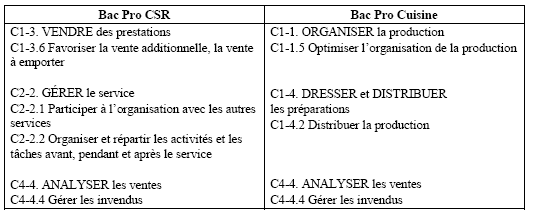 Situation : 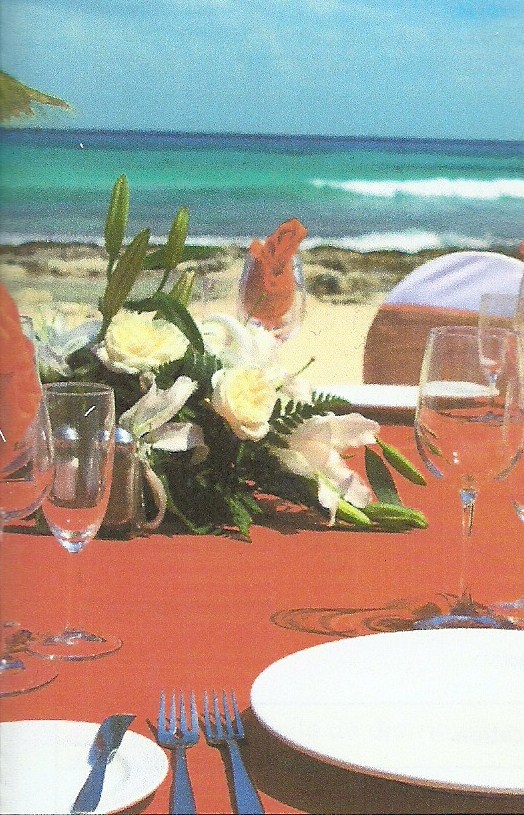 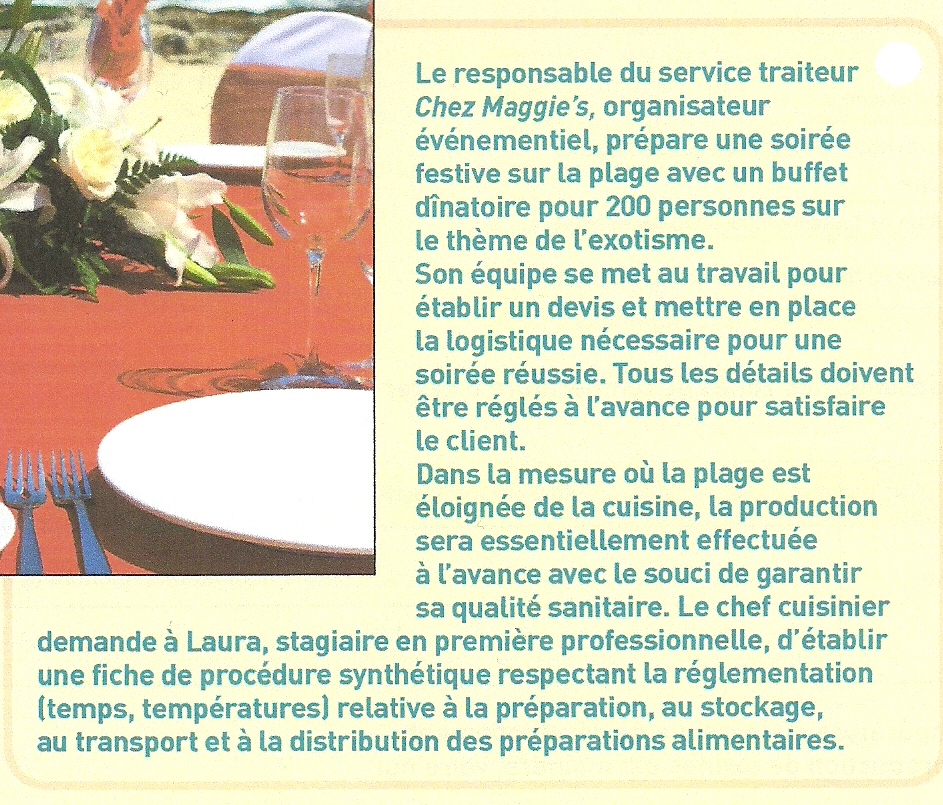 1- Quel problème se pose au niveau de la production culinaire pour le type d’événement évoqué ? Justifier votre réponse. 2- Proposer une explication concernant la demande du chef. I- LES EFFETS DE LA TEMPÉRATURE SUR LES MICROORGANISMESDocument n°1 : Les températures et le développement microbien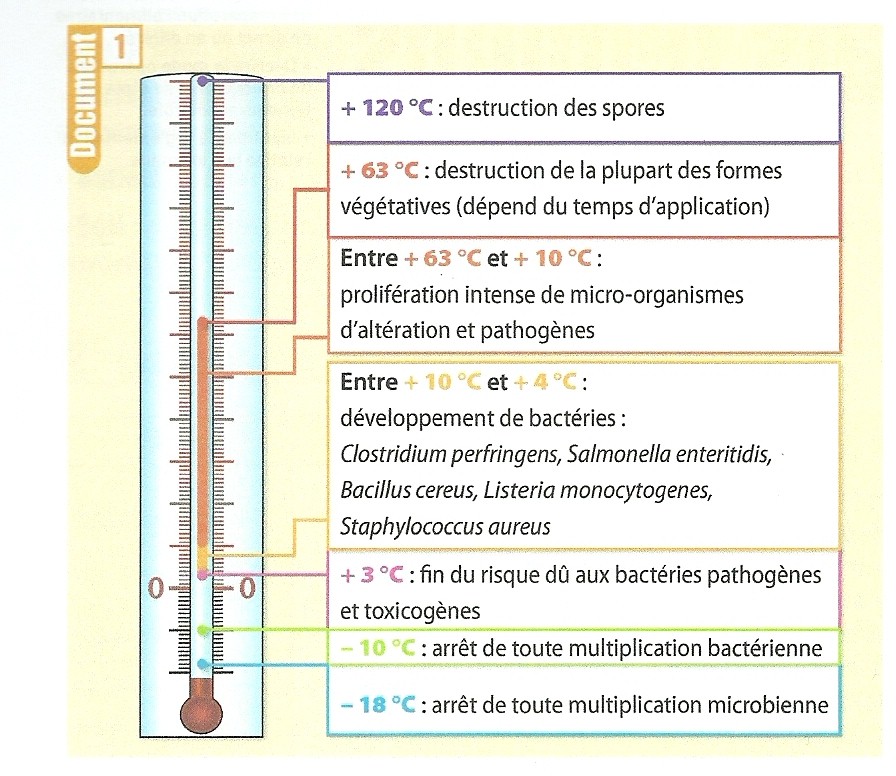 1- Rappeler les conditions favorisant le développement microbien. –– – – – Source : Sciences Appliquées 1ère et Term Bac Pro Cuisine et CSR Nathan Technique 20122-  Noter, dans le tableau ci-dessous, les zones de température à éviter et justifier les réponses.	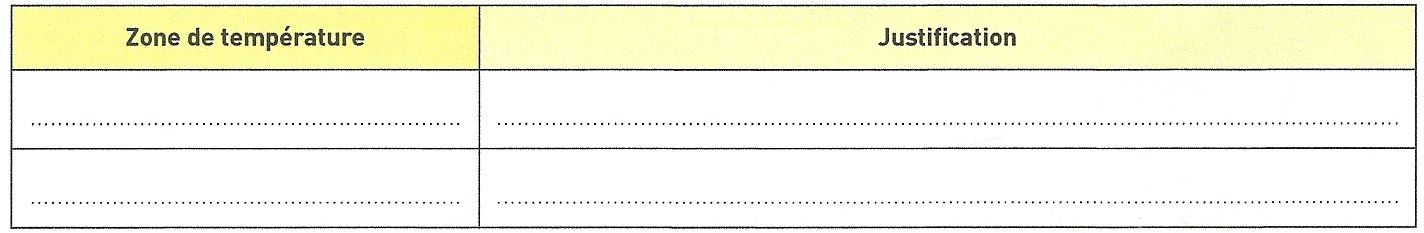 3-  Déduire les zones de température où le risque de développement de micro-organismes et de production de toxines est moindre, voire nul. Document n°2 : La chaîne du chaud et la chaîne du froid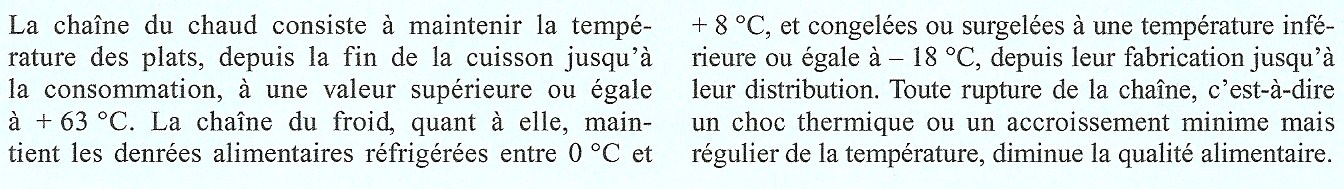 Source : Sciences Appliquées 1ère et Term Bac Pro Cuisine et CSR Nathan Technique 20124- Indiquer les conséquences sur l’aliment de la rupture de la chaîne du froid. 5- Souligner, dans le document 2, le principe de la chaîne du chaud. II- LES PRÉPARATIONS CULINAIRES ÉLABORÉES À L’AVANCE (PCEA)Document n°3 : Le mode de distribution des plats cuisinés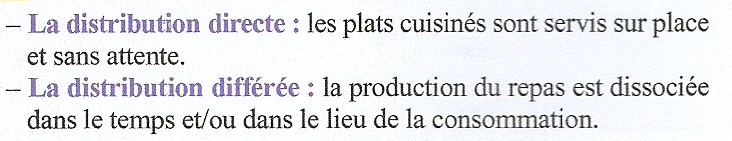 Source : Sciences Appliquées 1ère et Term Bac Pro Cuisine et CSR Nathan Technique 2012Document n°4: La liaison chaude et les liaisons froides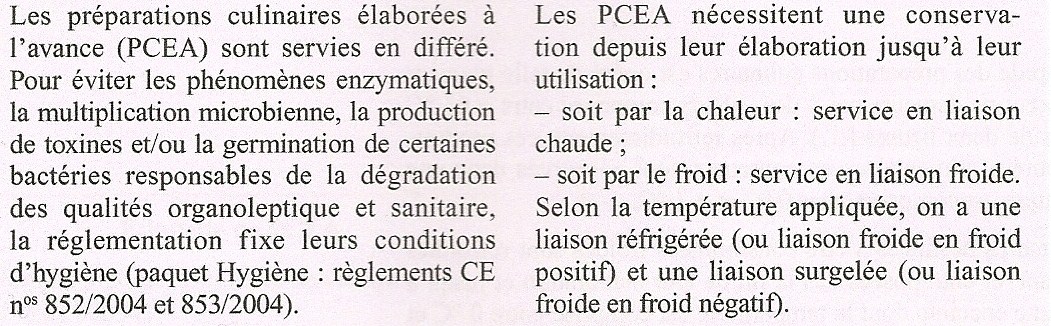 Source : Sciences Appliquées 1ère et Term Bac Pro Cuisine et CSR Nathan Technique 20121- Relier les deux modes de distribution à leurs caractéristiques.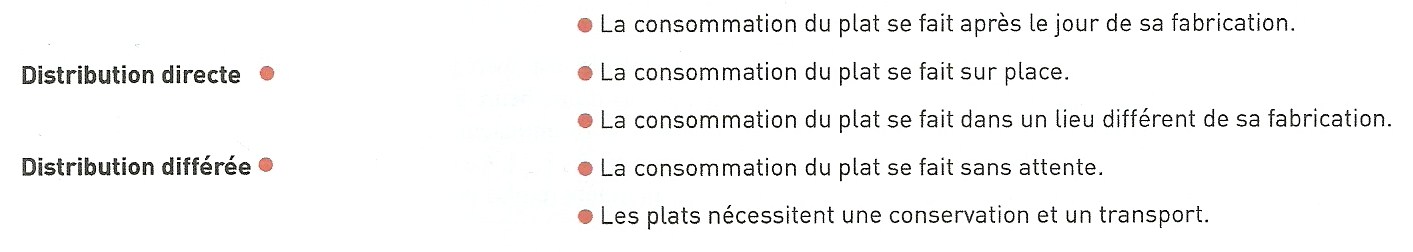 2- Préciser le mode de distribution à mettre en œuvre lors de la soirée au bord de la plage. 3- Citer les caractéristiques des PCEA. 4- Relever l’agent physique utilisé pour conserver les PCEA. 5- Définir : – le service en liaison chaude : – le service en liaison froide : Document n°5: La règlementation relative aux PCEA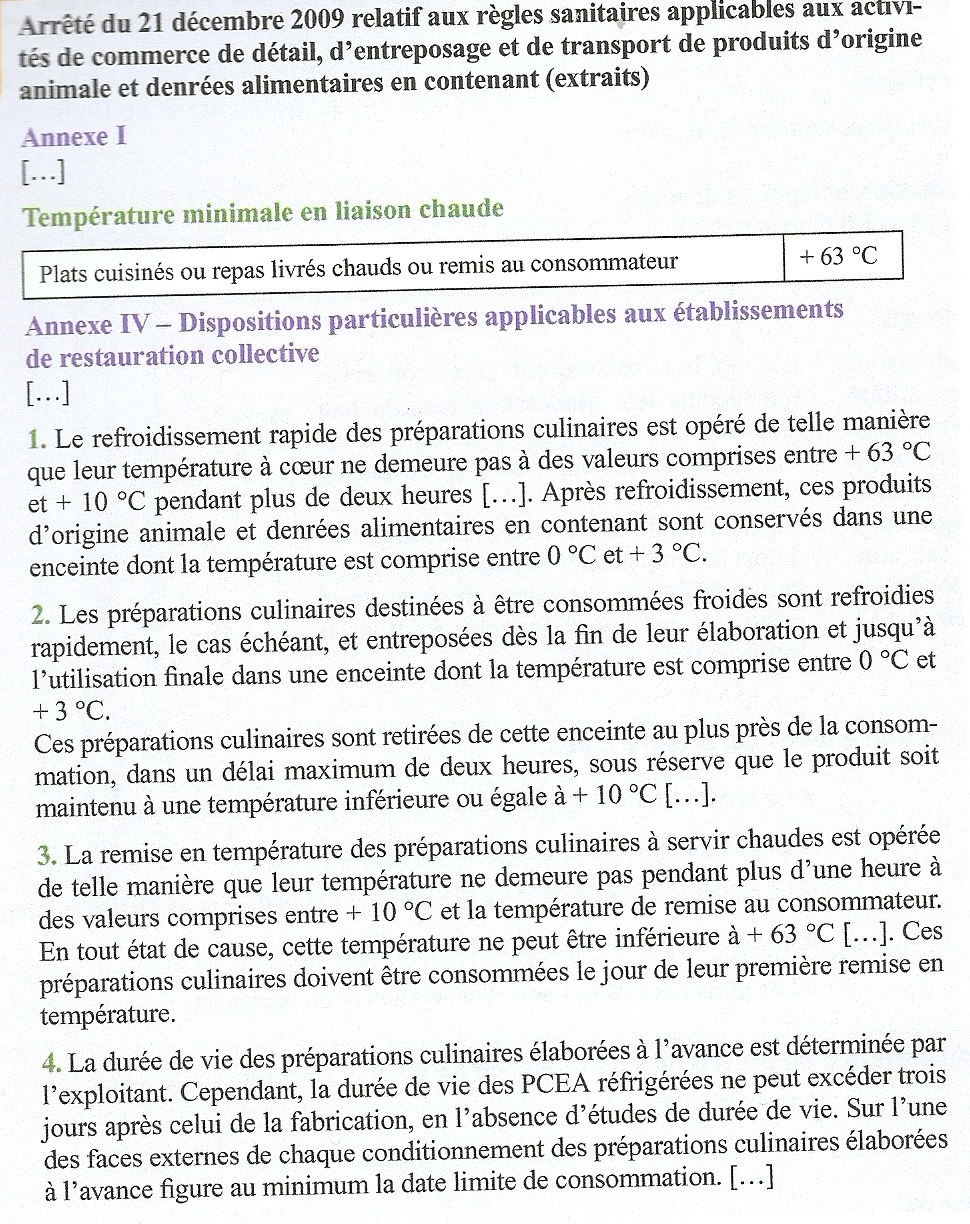 7- Justifier la nécessité de maintenir les PCEA à une température « à cœur » supérieure ou égale à + 63 °C. 8- Relever les couples temps-température exigés par la réglementation des PCEA en liaison froide destinées à être mangées chaudes.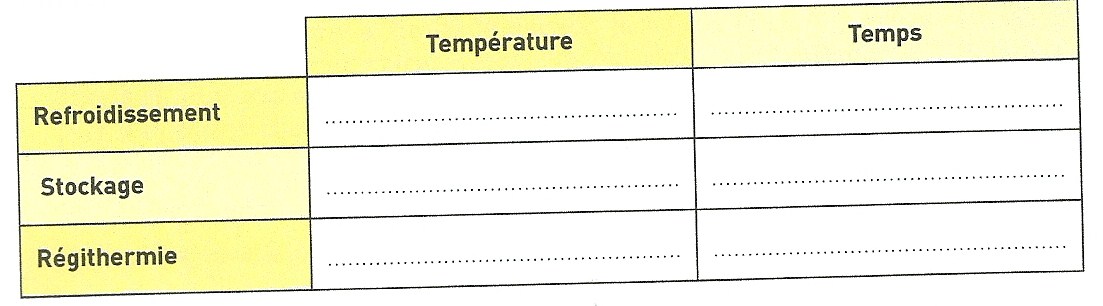 9- Préciser le couple temps-température exigé par la réglementation lors de l’entreposage avant consommation des PCEA destinées à être servies froides. 10-  Quelle est la différence entre la liaison chaude et la liaison froide ? 11- Justifier le fait que la législation impose une durée courte de passage dans la zone dangereuse (+ 10 °C à + 63 °C). 12-  Préciser la mention obligatoire que Laura doit faire figurer sur l’étiquette de PCEA. 13-  Les boulettes ont été fabriquées le 25/04/N. Calculer leur date limite de consommation. 14-  Justifier la nécessité d’étiqueter les PCEA. 15- Proposer un appareil ou un équipement professionnel qui permet de respecter la réglementation dans les situations suivantes.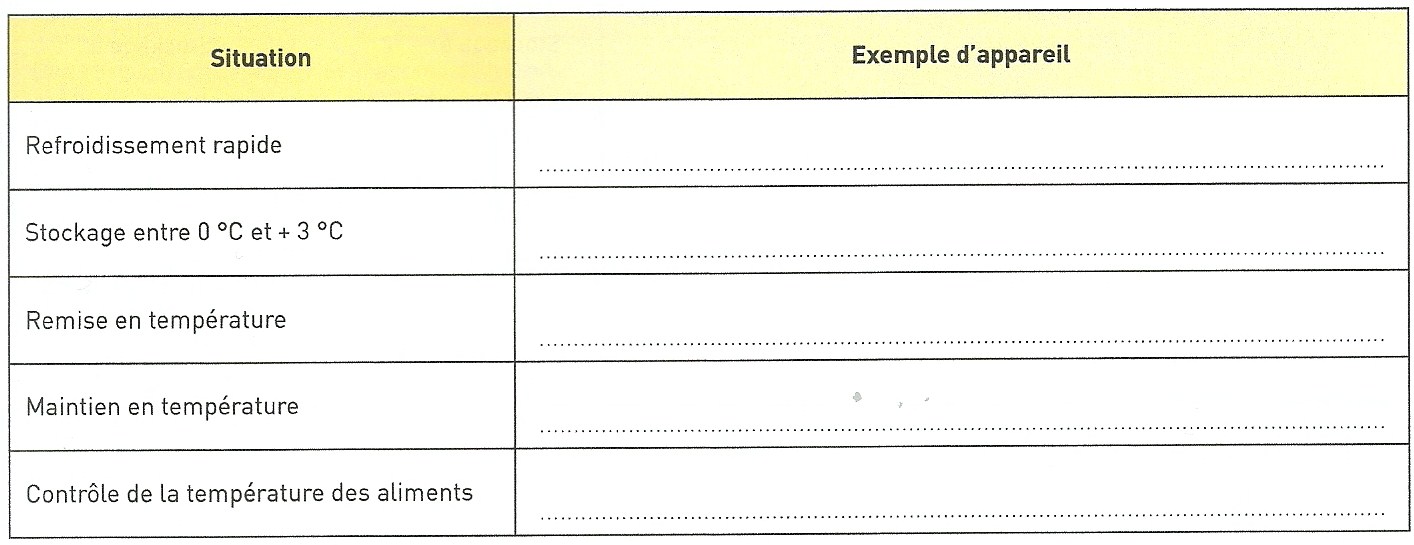 16- Compléter le schéma ci-dessous en précisant les couples temps-température exigés par la règlementation.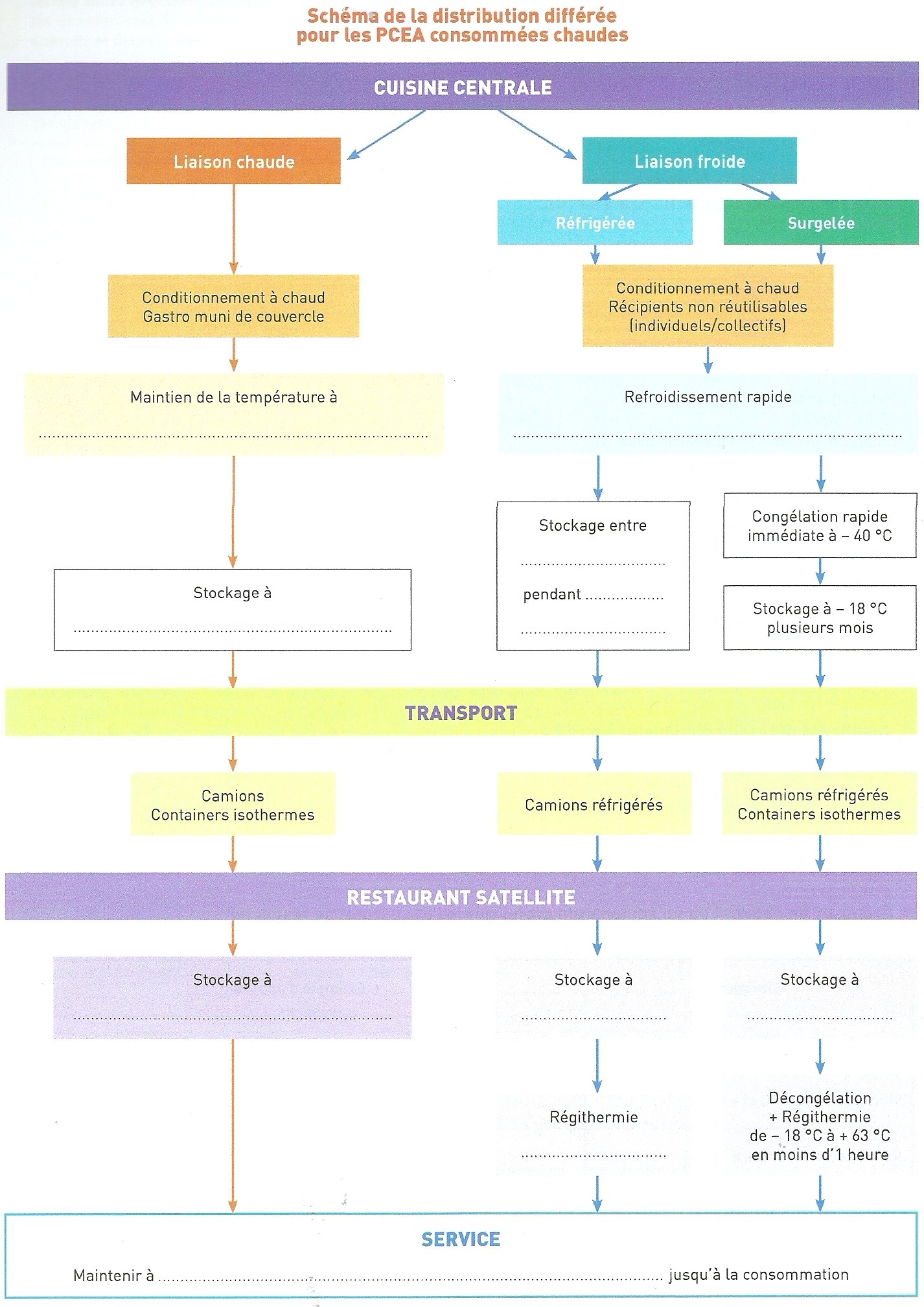 III- LE TRAITEMENT DES INVENDUSDocument n°6: Les excédents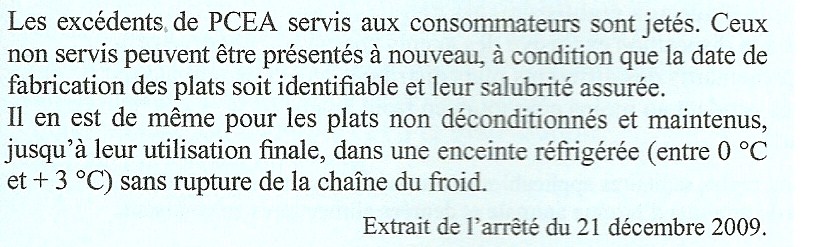 1- Compléter le schéma ci-dessous et précisez les caractéristiques des excédents de PCEA qui peuvent être resservis.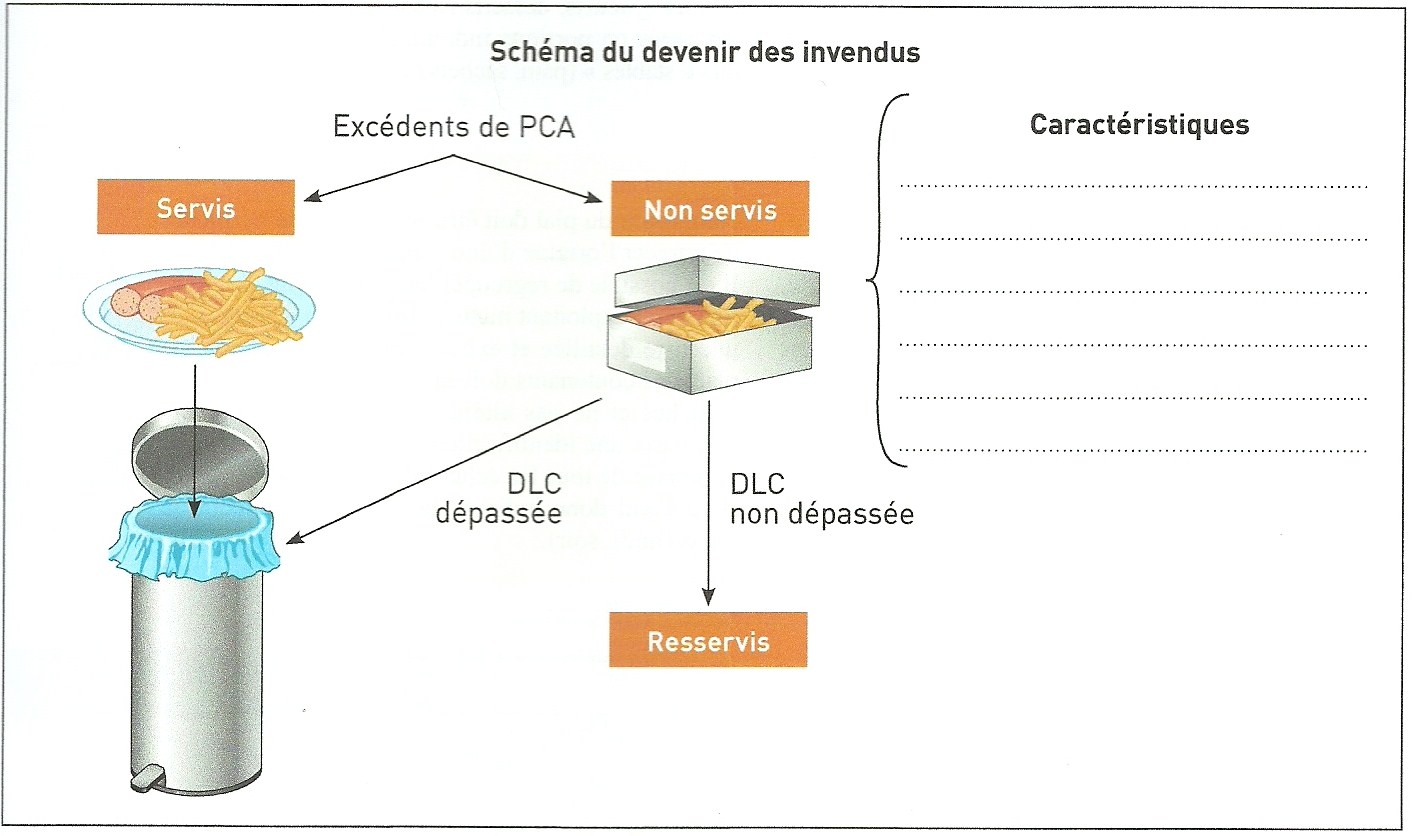 2- Pour les situations suivantes, préciser si le plat peut être resservi le lendemain. Justifiez votre réponse.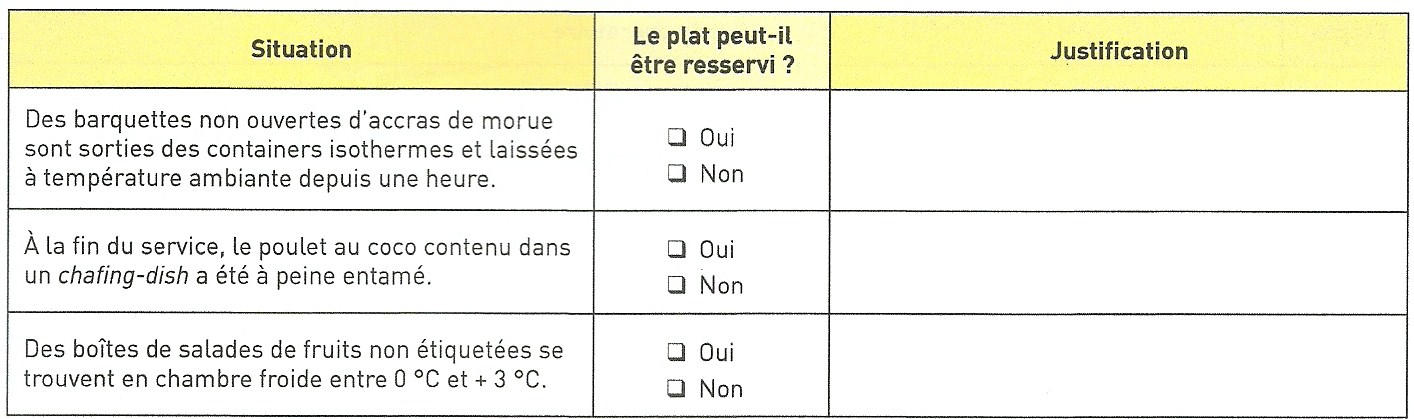 IV- LES PLATS TÉMOINSDocument n°7: L’obligation règlementaire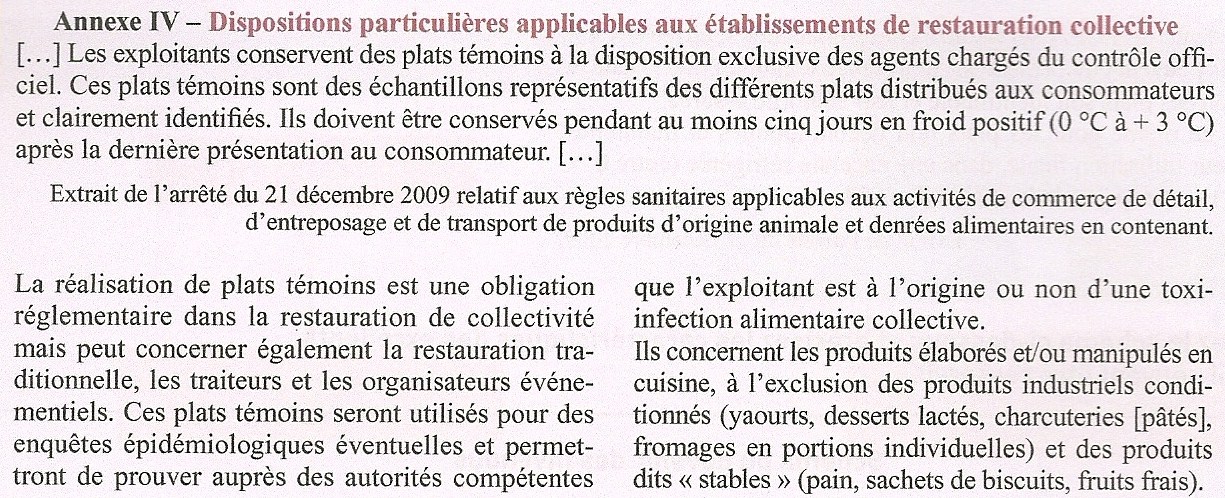 Document n°8 : Le mode de prélèvement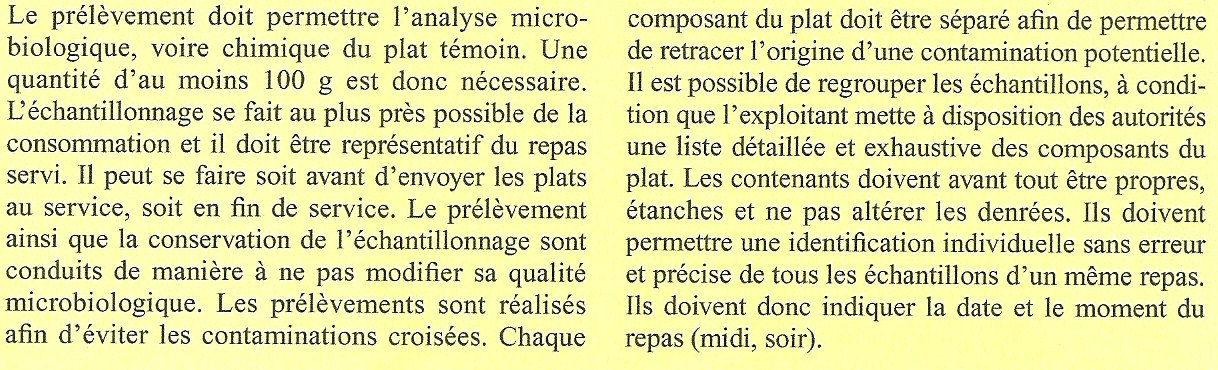 1- Définir un plat témoin. 2- Citer son rôle. 3- Décrire le mode opératoire de prélèvement de plats témoins.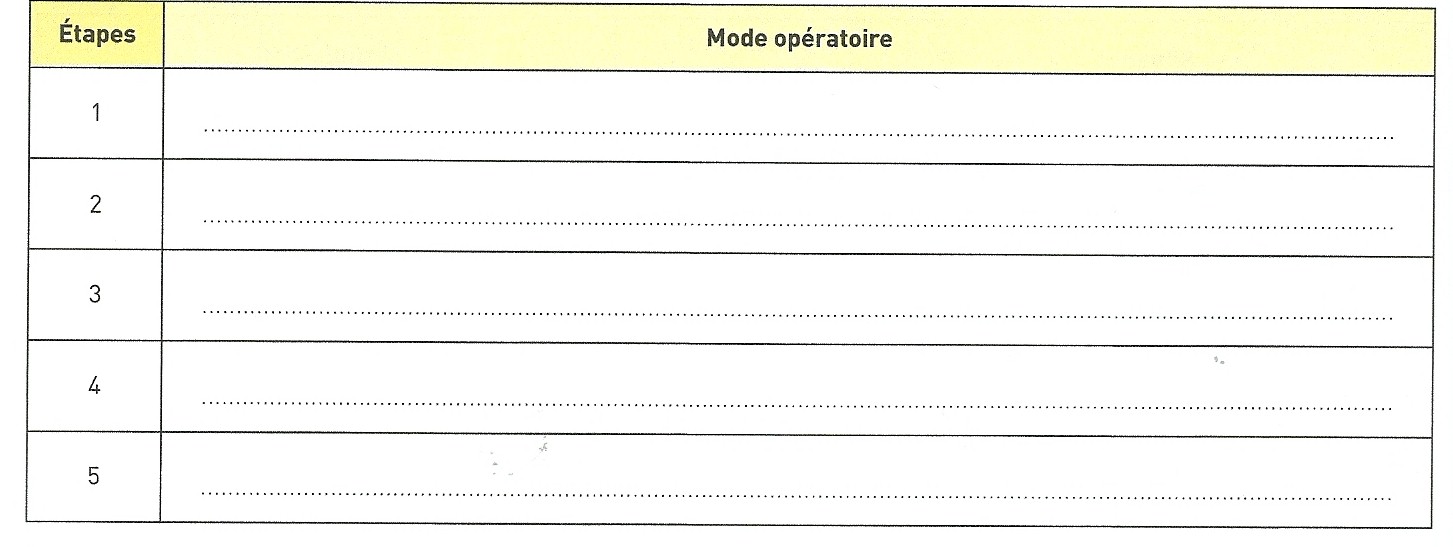 4- Souligner, dans le document 8, les particularités des contenants. SYNTHESE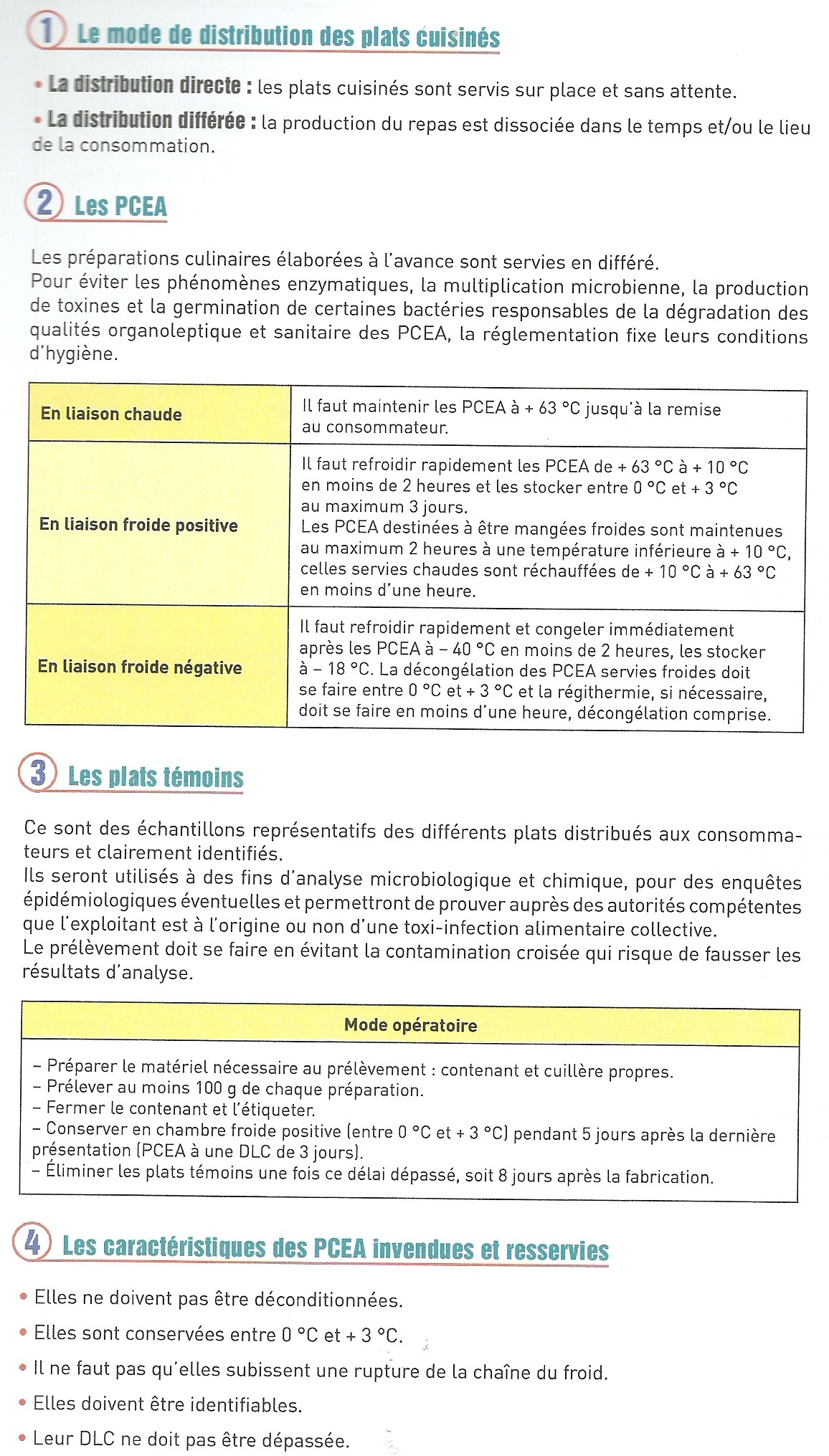 NOM :Prénom : LES LIAISONS ET LES PLATS TÉMOINSDate : 